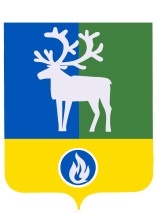 БЕЛОЯРСКИЙ РАЙОНХАНТЫ-МАНСИЙСКИЙ АВТОНОМНЫЙ ОКРУГ – ЮГРА                  АДМИНИСТРАЦИЯ БЕЛОЯРСКОГО РАЙОНА	ПРОЕКТ                                         ПОСТАНОВЛЕНИЕ                           От   ______________ 2016 года                                                                             № ___541100                О внесении изменения в приложение к постановлению администрации Белоярского района от 03 декабря 2013 года № 1758	В соответствии с постановлением администрации Белоярского района от 29 декабря 2015 года № 1612 «Об утверждении Порядка разработки, утверждения, реализации и мониторинга муниципальных программ Белоярского района» п о с т а н о в л я ю:1. Внести в приложение «Муниципальная программа Белоярского района «Развитие физической культуры, спорта и молодежной политики на территории Белоярского района  на 2014 – 2020 годы» (далее – Программа) к  постановлению  администрации Белоярского района от 03 декабря  2013 года № 1758 «Об утверждении  муниципальной  программы Белоярского района «Развитие физической культуры, спорта и молодежной политики на территории Белоярского района на 2014-2020 годы», следующие изменения:1)  позицию   паспорта   Программы,   касающуюся    финансового    обеспеченияПрограммы, изложить в следующей редакции:«                             	»;2) абзац 1 раздела IV. «Ресурсное обеспечение Программы» изложить в новой редакции: «Общий объем финансирования Программы составляет 1 657 614,1 тыс. рублей и осуществляется за счет средств бюджета Белоярского района, сформированного за счет межбюджетных трансфертов бюджета Ханты-Мансийского автономного округа-Югры, средств бюджета Белоярского района, а также внебюджетных источников.»;           3) приложение 2.1 «Перечень основных мероприятий муниципальной программы, объемы и источники их финансирования» к Программе изложить в редакции согласно приложению  к настоящему постановлению.2. Опубликовать настоящее постановление в газете «Белоярские вести. Официальный выпуск».3. Настоящее постановление вступает в силу после официального опубликования.4. Контроль за выполнением постановления возложить на заместителя главы Белоярского района Сокол Н.В.Глава Белоярского района                                                                                      С.П.МаненковПриложение  к постановлению администрации Белоярского районаот «__» декабря  2016  года № ___Приложение 2.1к муниципальной программе Белоярского района«Развитие физической культуры, спорта и молодежной политики на территории Белоярского района на 2014-2020 годы»Перечень основных мероприятий муниципальной программы, объемы и источники их финансирования _____________Финансовое обеспечение муниципальной  программы                                                        Общий объем  финансирования Программы составляет    1 657 614,1 тыс. рублей, в том числе:- за счет средств бюджета Белоярского района, сформированного за счет межбюджетных трансфертов  бюджета Ханты-Мансийского автономного округа – Югры – 126 599,1 тыс. рублей, из них: 2014 год – 68 442,1 тыс.рублей;2015 год – 15 618,0 тыс. рублей;2016 год – 15 837,4 тыс.рублей;2017 год – 13 436,8 тыс.рублей;2018 год – 4 421,6 тыс.рублей;2019 год – 4 421,6 тыс.рублей;2020 год - 4 421,6 тыс.рублей;- за счет средств бюджета Белоярского района – 927 349,3  тыс.рублей, их них:2014 год – 154 321,4 тыс.рублей;2015 год – 157 793,8 тыс. рублей;2016 год – 151 916,2  тыс. рублей2017 год – 124 098,6  тыс. рублей;2018 год – 112 573,1 тыс.рублей;2019 год – 113 073,1 тыс.рублей;2020 год – 113 573,1  тыс.рублей;- за счет внебюджетных источников –            603 665,7 тыс.рублей, их них:2014 год – 18 616,2 тыс.рублей;2015 год – 316 368,9 тыс. рублей;2016 год –227 318,7 тыс. рублей;2017 год – 11 283,0 тыс. рублей;2018 год – 10 026,3 тыс. рублей;2019 год – 10 026,3 тыс. рублей;2020 год – 10 026,3 тыс. рублей № п/пНаименованиемероприятиймуниципальной программыОтветственный исполнитель, соисполнительмуниципальной программы (получатель бюджетных средств)Источники финансированияОбъем бюджетных ассигнований на реализациюмуниципальной программы,тыс.рублейОбъем бюджетных ассигнований на реализациюмуниципальной программы,тыс.рублейОбъем бюджетных ассигнований на реализациюмуниципальной программы,тыс.рублейОбъем бюджетных ассигнований на реализациюмуниципальной программы,тыс.рублейОбъем бюджетных ассигнований на реализациюмуниципальной программы,тыс.рублейОбъем бюджетных ассигнований на реализациюмуниципальной программы,тыс.рублейОбъем бюджетных ассигнований на реализациюмуниципальной программы,тыс.рублей№ п/пНаименованиемероприятиймуниципальной программыОтветственный исполнитель, соисполнительмуниципальной программы (получатель бюджетных средств)Источники финансированияВсегоВсегов том числев том числев том числев том числев том числе№ п/пНаименованиемероприятиймуниципальной программыОтветственный исполнитель, соисполнительмуниципальной программы (получатель бюджетных средств)Источники финансированияВсегоВсего2016год2017год2018год2019 год2020годПодпрограмма 1 «Развитие физической культуры и массового спорта»Подпрограмма 1 «Развитие физической культуры и массового спорта»Подпрограмма 1 «Развитие физической культуры и массового спорта»Подпрограмма 1 «Развитие физической культуры и массового спорта»Подпрограмма 1 «Развитие физической культуры и массового спорта»Подпрограмма 1 «Развитие физической культуры и массового спорта»Подпрограмма 1 «Развитие физической культуры и массового спорта»Подпрограмма 1 «Развитие физической культуры и массового спорта»Подпрограмма 1 «Развитие физической культуры и массового спорта»Подпрограмма 1 «Развитие физической культуры и массового спорта»1.Создание условий для удовлетворения потребности населения Белоярского района в оказании услуг в сфере физической культуры и спорта (показатели 1.1,1.2,1.3, 1.4, 1.5, 1.6, 1.7,1.8)Комитетвсего340 722,7340 722,788 063,171 656,060 251,260 251,260 501,21.Создание условий для удовлетворения потребности населения Белоярского района в оказании услуг в сфере физической культуры и спорта (показатели 1.1,1.2,1.3, 1.4, 1.5, 1.6, 1.7,1.8)Комитетбюджет Белоярского района310 535,5310 535,575 237,866 373,056 224,956 224,956 474,91.Создание условий для удовлетворения потребности населения Белоярского района в оказании услуг в сфере физической культуры и спорта (показатели 1.1,1.2,1.3, 1.4, 1.5, 1.6, 1.7,1.8)Комитетбюджет ХМАО-Югры1 163,21 163,21 163,200001.Создание условий для удовлетворения потребности населения Белоярского района в оказании услуг в сфере физической культуры и спорта (показатели 1.1,1.2,1.3, 1.4, 1.5, 1.6, 1.7,1.8)Комитетвнебюджетные средства29 024,029 024,011 662,15 283,04 026,34 026,34 026,31.1.Обеспечение деятельности муниципального автономного учреждения физической культуры и спорта Белоярского района «Дворец спорта»   (далее – МАУ «Дворец спорта»)Комитетвсего330 393330 39383 983,471 656,058 251,258 251,258 251,21.1.Обеспечение деятельности муниципального автономного учреждения физической культуры и спорта Белоярского района «Дворец спорта»   (далее – МАУ «Дворец спорта»)Комитетбюджет Белоярского района300 205,8300 205,871 158,166 373,054 224,954 224,954 224,91.1.Обеспечение деятельности муниципального автономного учреждения физической культуры и спорта Белоярского района «Дворец спорта»   (далее – МАУ «Дворец спорта»)Комитетбюджет ХМАО-Югры1 163,21 163,21 163,200001.1.Обеспечение деятельности муниципального автономного учреждения физической культуры и спорта Белоярского района «Дворец спорта»   (далее – МАУ «Дворец спорта»)Комитетвнебюджетные средства29 024,029 024,011 662,15 283,04 026,34 026,34 026,31.2.Участие спортивных сборных команд Белоярского района в спортивно-массовых мероприятиях Комитетбюджет Белоярского района10 329,710 329,74 079,702 000,02 000,02 250,02.Дополнительное образование детей в сфере физической культуры и спорта в муниципальном бюджетном учреждении дополнительного образования Белоярского района«Детско-юношеская спортивная школа г. Белоярский» (далее – МБУДО ДЮСШ) (показатели 1.1, 1.2, 1.3)КомитетВсего:72 740,672 740,614 242,414 954,414 514,614 514,614 514,62.Дополнительное образование детей в сфере физической культуры и спорта в муниципальном бюджетном учреждении дополнительного образования Белоярского района«Детско-юношеская спортивная школа г. Белоярский» (далее – МБУДО ДЮСШ) (показатели 1.1, 1.2, 1.3)Комитетбюджет Белоярского района72 171,572 171,513 673,314 954,414 514,614 514,614 514,62.Дополнительное образование детей в сфере физической культуры и спорта в муниципальном бюджетном учреждении дополнительного образования Белоярского района«Детско-юношеская спортивная школа г. Белоярский» (далее – МБУДО ДЮСШ) (показатели 1.1, 1.2, 1.3)Комитетбюджет ХМАО-Югры569,1569,1569,100003.Укрепление материально-технической базы учреждений физической культуры и спорта (показатель 1.3)КомитетВсего:201 350,0201 350,0200 450,000400,0500,03.Укрепление материально-технической базы учреждений физической культуры и спорта (показатель 1.3)Комитетбюджет Белоярского района900,0900,0000400,0500,03.Укрепление материально-технической базы учреждений физической культуры и спорта (показатель 1.3)Комитетбюджет ХМАО-Югры450,0450,0450,000003.Укрепление материально-технической базы учреждений физической культуры и спорта (показатель 1.3)Комитетвнебюджетные источники200 000,0200 000,0200 000,000003.1.МАУ «Дворец спорта»КомитетбюджетБелоярского района 450,0450,0000200,0250,03.2.МАУ «База спорта и отдыха «Северянка»КомитетВсего900,0900,0450,000200,0250,03.2.МАУ «База спорта и отдыха «Северянка»Комитетбюджет ХМАО-Югры450,0450,0450,000003.2.МАУ «База спорта и отдыха «Северянка»КомитетбюджетБелоярского района450,0450,0000200,0250,03.3Физкультурно-оздоровительный комплекс с бассейном в п. Верхнеказымский Белоярского районаКомитетвнебюджетные источники100 000,0100 000,0100 000,000003.4Строительство бассейна в п. Сосновка Белоярского районаКомитетвнебюджетные источники100 000,0100 000,0100 000,00000Итого по подпрограммеВсего617 615,5302 715,5302 715,586 610,475 713,276 113,276 463,2Итого по подпрограммебюджет Белоярского района383 607,088 911,188 911,181 327,470 739,571 139,571 489,5Итого по подпрограммебюджет ХМАО-Югры2 182,32 182,32 182,30000Итого по подпрограммевнебюджетные источники229 024,0211 662,1211 662,15 283,04 026,34 026,34 026,3Подпрограмма 2 «Организация и осуществление мероприятий по работе с детьми и молодежью»Подпрограмма 2 «Организация и осуществление мероприятий по работе с детьми и молодежью»Подпрограмма 2 «Организация и осуществление мероприятий по работе с детьми и молодежью»Подпрограмма 2 «Организация и осуществление мероприятий по работе с детьми и молодежью»Подпрограмма 2 «Организация и осуществление мероприятий по работе с детьми и молодежью»Подпрограмма 2 «Организация и осуществление мероприятий по работе с детьми и молодежью»Подпрограмма 2 «Организация и осуществление мероприятий по работе с детьми и молодежью»Подпрограмма 2 «Организация и осуществление мероприятий по работе с детьми и молодежью»Подпрограмма 2 «Организация и осуществление мероприятий по работе с детьми и молодежью»Подпрограмма 2 «Организация и осуществление мероприятий по работе с детьми и молодежью»1.Обеспечение реализации мероприятий по работе с детьми и молодежью (показатели 2.1,2.2)КомитетВсего3 021,53 021,51 728,51 043,00100,0150,01.Обеспечение реализации мероприятий по работе с детьми и молодежью (показатели 2.1,2.2)Комитетбюджет Белоярского района2 971,52 971,51 678,51 043,00100,0150,01.Обеспечение реализации мероприятий по работе с детьми и молодежью (показатели 2.1,2.2)КомитетБюджет ХМАО - Югры50,050,050,000002.Содействие занятости молодежи(показатели 2.1,2.2)КомитетВсего84 874,384 874,324 101,120 288,213 495,013 495,013 495,02.Содействие занятости молодежи(показатели 2.1,2.2)Комитетбюджет Белоярского района70 684,570 684,517 988,312 211,213 495,013 495,013 495,02.Содействие занятости молодежи(показатели 2.1,2.2)Комитетбюджет ХМАО-Югры14 189,814 189,8 6 112,88 077,00002.1.Обеспечение деятельности муниципального казенного учреждения Белоярского района «Молодежный центр «Спутник»Комитетбюджет Белоярского района59 876,659 876,69 680,49 711,213 495,013 495,013 495,02.2.Реализация мероприятий по содействию занятости молодежиКомитетвсего: 24 997,724 997,714 420,710 577,00002.2.Реализация мероприятий по содействию занятости молодежиКомитетбюджет Белоярского района10 807,910 807,98 307,92 500,00002.2.Реализация мероприятий по содействию занятости молодежиКомитетбюджет ХМАО-Югры14 189,814 189,86 112,88 077,0000Итого по подпрограммевсего:87 895,887 895,825 829,621 331,213 495,013 595,013 645,0Итого по подпрограммебюджетБелоярского района73 656,073 656,019 666,813 254,213 495,013 595,013 645,0бюджетХМАО-Югры14 239,814 239,86 162,88 077,0000Подпрограмма 3 «Организация отдыха и оздоровления детей»Подпрограмма 3 «Организация отдыха и оздоровления детей»Подпрограмма 3 «Организация отдыха и оздоровления детей»Подпрограмма 3 «Организация отдыха и оздоровления детей»Подпрограмма 3 «Организация отдыха и оздоровления детей»Подпрограмма 3 «Организация отдыха и оздоровления детей»Подпрограмма 3 «Организация отдыха и оздоровления детей»Подпрограмма 3 «Организация отдыха и оздоровления детей»Подпрограмма 3 «Организация отдыха и оздоровления детей»Подпрограмма 3 «Организация отдыха и оздоровления детей»1.Организация отдыха и оздоровления детей в оздоровительных учреждениях различных типов(показатели 3.1, 3.2)Комитетвсего: 55 181,555 181,536 556,95 359,84 421,64 421,64 421,61.Организация отдыха и оздоровления детей в оздоровительных учреждениях различных типов(показатели 3.1, 3.2)Комитетбюджет Белоярского района29 064,629 064,629 064,600001.Организация отдыха и оздоровления детей в оздоровительных учреждениях различных типов(показатели 3.1, 3.2)Комитетбюджет ХМАО-Югры26 116,926 116,97 492,35 359,84 421,64 421,64 421,61.1Предоставление детям в возрасте от 6 до 17 лет (включительно), проживающим на территории Белоярского района, в том числе находящимся в трудной жизненной и иной ситуации, детям-сиротам и детям, оставшихся без попечения родителей, путевок в организации, обеспечивающие отдых и оздоровление детейКомитетбюджет ХМАО-Югры25 806,925 806,97 182,35 359,84 421,64 421,64 421,61.2.Организация отдыха и оздоровления детей в лагере с дневным  пребыванием детей  на базе учреждений физической культуры и спорта Белоярского районаКомитетбюджет Белоярского района311,4311,4311,400001.3.Организация отдыха и оздоровления детей в лагере с дневным  пребыванием детей  на базе учреждений молодежной политики Белоярского районаКомитетбюджет Белоярского района166,2166,2166,200001.4.Организация работы в клубах по месту  жительства на базе молодежных клубов МКУ МЦ «Спутник» в каникулярное времяКомитетбюджет Белоярского района119,8119,8119,800001.5.Организация работы временных спортивных площадок и обеспечение проведения комплексных спортивно-массовых мероприятий        Комитетбюджет Белоярского района120,0120,0120,000001.6.Организация работы лагеря с круглосуточным пребыванием посредством материально технического обеспечения на МАУ «База спорта и отдыха «Северянка»КомитетБюджет        ХМАО – Югра310,0310,0310,01.7.Обеспечение деятельности муниципального автономного учреждения физической культуры и спорта Белоярского района  «База спорта и отдыха «Северянка»  (далее – МАУ «База спорта и отдыха «Северянка»)Комитетвсего134 130,6134 130,644 003,822 939,022 362,622 362,622 462,61.7.Обеспечение деятельности муниципального автономного учреждения физической культуры и спорта Белоярского района  «База спорта и отдыха «Северянка»  (далее – МАУ «База спорта и отдыха «Северянка»)Комитетбюджет Белоярского района94 474,094 474,028 347,216 939,016 362,616 362,616 462,61.7.Обеспечение деятельности муниципального автономного учреждения физической культуры и спорта Белоярского района  «База спорта и отдыха «Северянка»  (далее – МАУ «База спорта и отдыха «Северянка»)Комитетвнебюджетные средства39 656,639 656,615 656,66 000,06 000,06 000,06 000,02.Создание условий для организации отдыха и оздоровления детей(показатель 3.3)Комитетвсего593,1593,1593,100002.1.Компенсация стоимости проезда к месту проведения отдыха в учреждения отдыха и оздоровления в климатически благоприятных зонах России и обратно детям работников организаций, финансируемых из бюджета  района (в размере 50% от фактических расходов)Комитетбюджет Белоярского района75,075,075,000002.2.Оплата стоимости проезда к местам сбора организованных групп и обратно  детям, проявившим способности в сфере физической культуры и спорта, молодежной политикиКомитетбюджет Белоярского района279,8279,8279,8100002.3.Оплата услуг лиц, сопровождающих детей к местам сбора организованных групп и обратно  детям, проявившим способности в сфере физической культуры и спорта, молодежной политикиКомитетбюджет Белоярского района104,1104,1104,100002.4.Проведение семинаров, участие специалистов в обучающих семинарах и совещаниях организаторов оздоровления, отдыха, занятости детей, организация контроля за деятельностью детских оздоровительных учреждений Межведомственной комиссией по организации отдыха, оздоровления, занятости Ханты-Мансийского автономного округа-Югры (представительские расходы по обслуживанию делегации)Комитетбюджет Белоярского района134,2134,2134,20000Итого по подпрограммеВсего:161 558,0161 558,037 150,028 298,826 784,226 784,226884,2Итого по подпрограммебюджет ХМАО-Югры26 116,926 116,97 492,35 359,84 421,64 421,64 421,6Итого по подпрограммебюджет Белоярского района95 784,595 784,529 657,716 939,016 362,616 362,616 462,6Итого по подпрограммевнебюджетные средства39 656,639 656,615 656,66 000,06 000,06 000,06 000,0Подпрограмма 4 «Обеспечение реализации муниципальной программы»Подпрограмма 4 «Обеспечение реализации муниципальной программы»Подпрограмма 4 «Обеспечение реализации муниципальной программы»Подпрограмма 4 «Обеспечение реализации муниципальной программы»Подпрограмма 4 «Обеспечение реализации муниципальной программы»Подпрограмма 4 «Обеспечение реализации муниципальной программы»Подпрограмма 4 «Обеспечение реализации муниципальной программы»Подпрограмма 4 «Обеспечение реализации муниципальной программы»Подпрограмма 4 «Обеспечение реализации муниципальной программы»Подпрограмма 4 «Обеспечение реализации муниципальной программы»1.Обеспечение функций управления в сфере физической культуры, спорта и молодежной политики(показатель 4.1)Комитетбюджет Белоярского района62 186,762 186,713 680,712 578,011 976,011 976,011 976,0Итого по подпрограммеВсегобюджет Белоярского района62 186,762 186,713 680,712 578,011 976,011 976,011 976,0Всего по программе:всего:926 453,7926 453,7395 072,3148 818,4127 021,0127 521,0128 021,0Всего по программе:бюджет ХМАО-Югры42 539,042 539,015 837,413 436,84 421,64 421,64 421,6Всего по программе:бюджет Белоярского района615 234,1615 234,1151 916,2124 098,6112 573,1113 073,1113 573,1Всего по программе:внебюджетные источники268 680,6268 680,6227 318,711 283,010 026,310 026,310 026,3